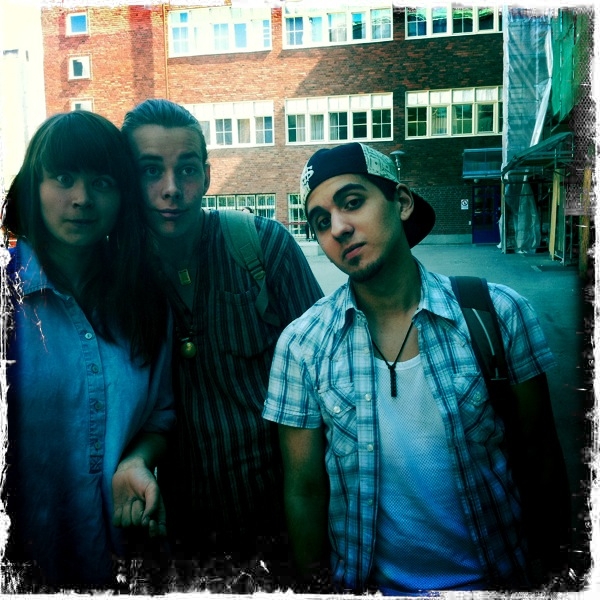 Debatt om Sveriges största ungdomsdialog någonsin FryshusandanFryshuset har varit ute på en 3 år lång turné genom Sverige. Vi har träffat 120 kommuner och vi har samtalat med 7 500 unga och vuxna om ungas situation. Vi har sett tydliga mönster i hela landet om hur ungdomars behov och vardag ser ut. Fryshuset bjuder nu in till en debatt om ungas villkor och möjligheter. I panelen: Kulturminister Lena Adelsohn Liljeroth, Ungdomsstyrelsens chef för nationell och kommunal ungdomspolitik Inger Ashing samt ungdomar och medarbetare på Fryshuset.Moderatorer är Fryshusets VD Johan Oljeqvist och Ahmed Abdirahim vid Fryshusets entreprenörsprojekt.Tid: 25 maj kl 15.00 - ca16.30Plats: Fryshuset  Fritt inträde. ALLA som tycker att unga är värdefulla och viktiga för Sveriges samtid och framtid är VÄLKOMNA. Kontaktperson: Anna Kringberg – 08-691 74 76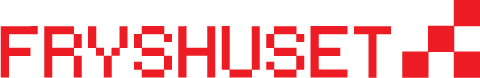 